	Menu – September 21 - 25 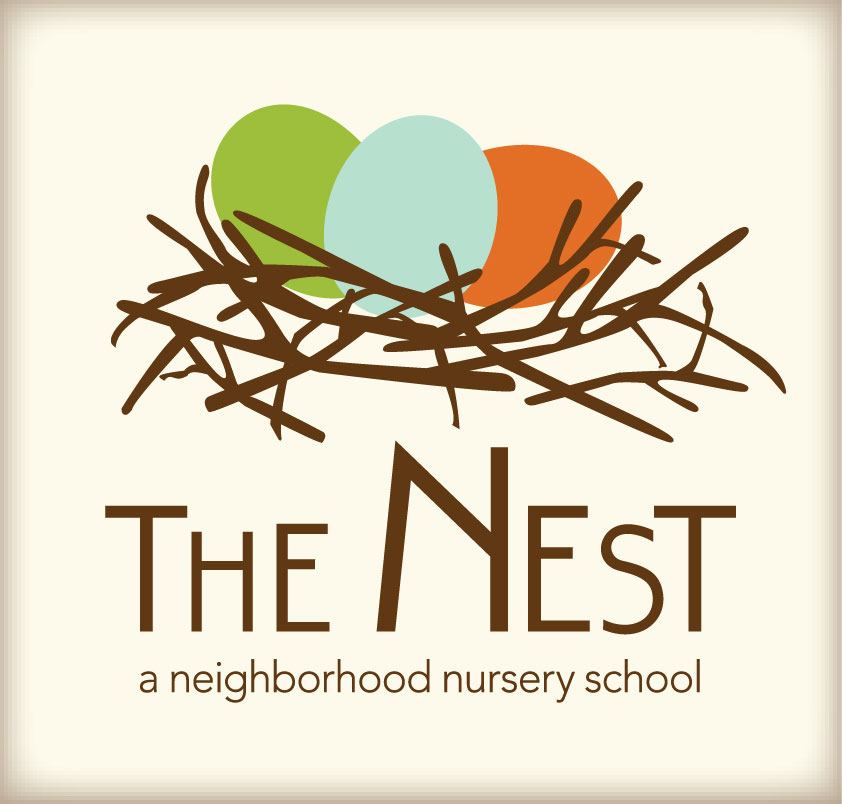 MondaySeptember 21TuesdaySeptember 22WednesdaySeptember 23ThursdaySeptember 24FridaySeptember 25Morning SnackCinnamon toastPrunesWaterScrambled eggsRaisinsWaterWafflesBlueberriesWaterOatmeal with pearsCraisinsWaterBagels with bream cheeseBananasWaterLunchCheese tortellini Green peasTossed saladMulti grain breadMilkTomato risottoRoasted kaleOrange slicesYeast rollsMilkVeggie and cheese wrapsBlack bean and quinoa casserolesAvocado slicesMilkMushroom barley soupSpinach/strawberry saladNaan breadMilkBaked potato with the fixingsSteamed broccoliPearsMilkAfternoon SnackGraham crackersSunbutterWaterPretzelsStrawberriesWaterCereal trail mixDried fruitWaterSweet peppersHummusWaterWarm pita breadGoat cheeseWater